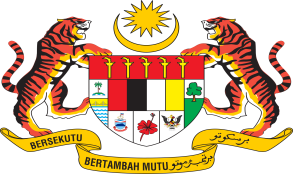 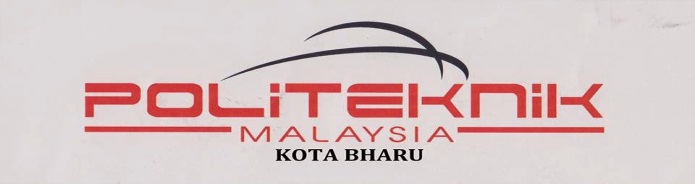 NAMA			: NO. I/C			:BAHAGIAN		:JAWATAN		:NO. TEL 		:				GRED JAWATAN 	:						                              Diluluskan / Tidak Diluluskan       (Tandatangan Pemohon) 				(Tandatangan Pengarah/TimbalanPengarah)Tarikh :								 Tarikh : 		        		PERINGATAN : Borang ini hendaklah dikemukakan kepada pegawai yang berkenaan 2 minggu sebelum membuat tempahan.Sila lampirkan SURAT / MEMO PANGGILAN KURSUS/ MESYUARAT.Pegawai Pelulus terdiri daripada Ketua Pengarah Jabatan / Timbalan Ketua Pengarah / Pengarah.PergiBalikTempat DilawatiJenis TugasTarikh/MasaTarikh/masaUNTUK KEGUNAAN PEJABATNama Agensi :No. TEL         :No. WPUA    :No. Pukal       :